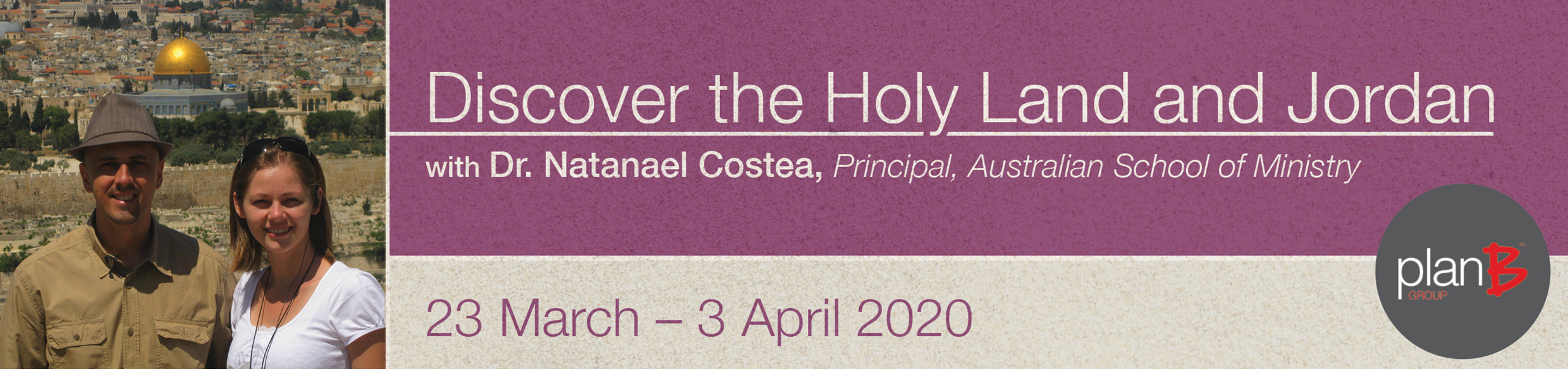 PASSENGER PERSONAL INFORMATION Completed forms to be emailed to contact@asom.org.au and carmelap@planbtravel.com.au 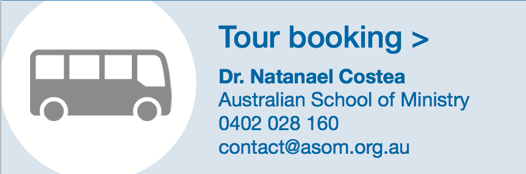 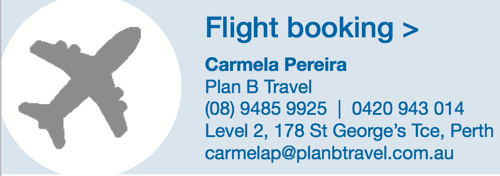 Surname (as per Passport)First Name / Middle NameTitle (Mr/Mrs)Residential AddressSuburbPostcodeHome PhoneMobile PhoneEmailDate of Birth (DD/MM/YYYY)Passport NoPassport NationalityPassport Expiry DateEmergency Contact Name(s)Emergency Contact Phone(s)Emergency Contact EmailRelationshipSpecial Requirements